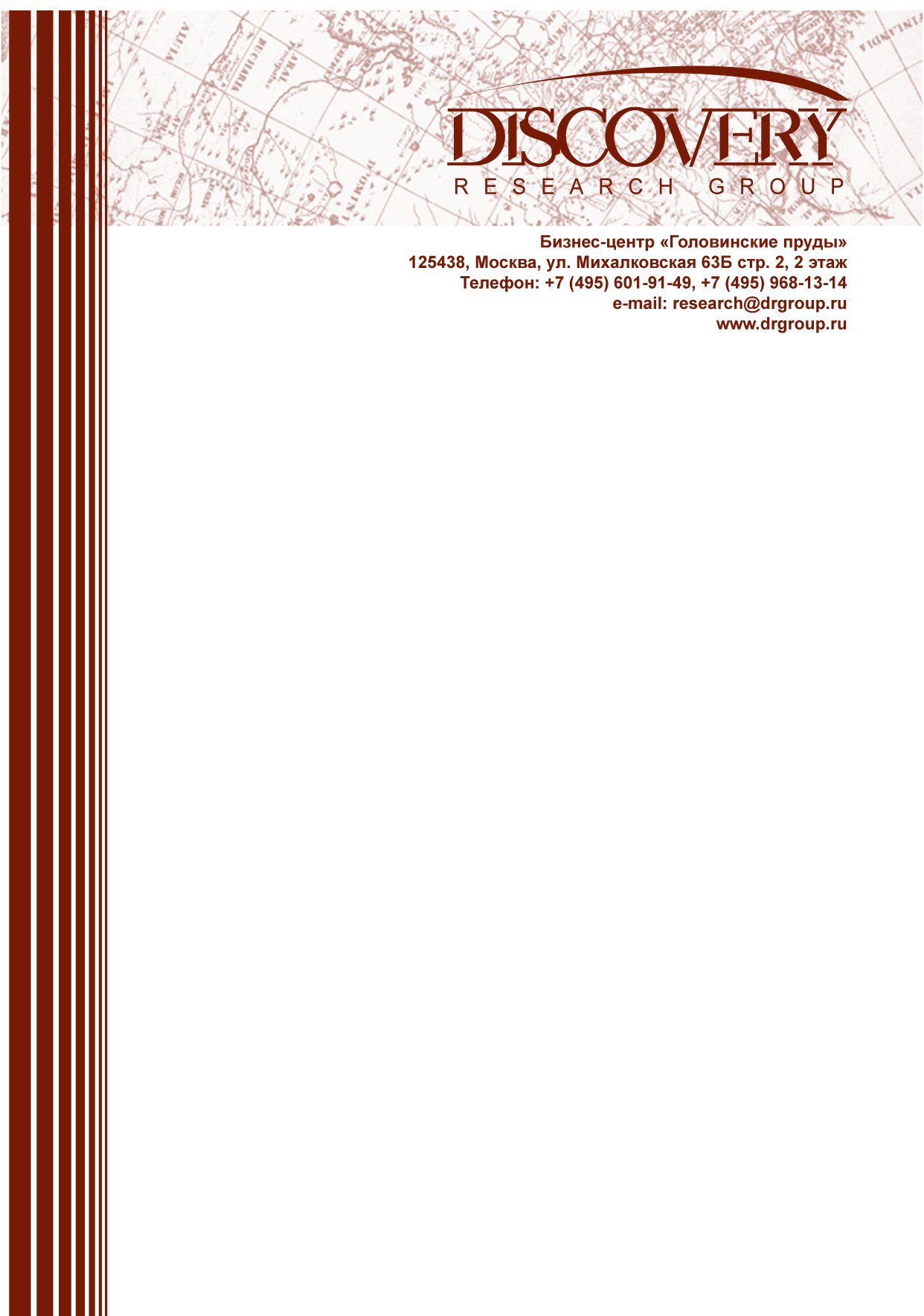 АНАЛИТИЧЕСКИЙ ОТЧЕТРынок стеновых материалов в РоссииЭтот отчет был подготовлен DISCOVERY Reearch Group исключительно в целях информации. DISCOVERY Reearch Group не гарантирует точности и полноты всех сведений, содержащихся в отчете, поскольку в некоторых источниках приведенные сведения могли быть случайно или намеренно искажены. Информация, представленная в этом отчете, не должна быть истолкована, прямо или косвенно, как информация, содержащая рекомендации по дальнейшим действиям по ведению бизнеса. Все мнение и оценки, содержащиеся в данном отчете, отражают мнение авторов на день публикации и могут быть изменены без предупреждения.DISCOVERY Reearch Group не несет ответственности за какие-либо убытки или ущерб, возникшие в результате использования любой третьей стороной информации, содержащейся в данном отчете, включая опубликованные мнения или заключения, а также за последствия, вызванные неполнотой представленной информации. Информация, представленная в настоящем отчете, получена из открытых источников. Дополнительная информация может быть представлена по запросу.Этот документ или любая его часть не может распространяться без письменного разрешения DISCOVERY Reearch Group либо тиражироваться любыми способами.Copyright © 2013 Discovery Research Group.Май 2013 г.МоскваАгентство DISCOVERY Research GroupОсновное направление деятельности DISCOVERY Reearch Group – проведение маркетинговых исследований полного цикла в Москве и регионах России, а также выполнение отдельных видов работ на разных этапах реализации исследовательского проекта. Также DISCOVERY Reearch Group в интересах Заказчика разрабатывает и реализует PR-кампании, проводит конкурентную разведку с привлечением соответствующих ресурсов.В конце 2006 г. создана компания DISCOVERY Leaing Adviory Service, основной деятельностью которой стало оказание маркетинговых, консалтинговых, информационных и лоббистских услуг лизинговым компаниям в России.  С середины 2006 г. развивается новое направление «бизнес-тренинги и краткосрочное бизнес образование». Специалисты агентства обладают обширными знаниями в маркетинге, методологии, методике и технике маркетинговых и социологических исследований, экономике, математической статистике и анализе данных.Специалисты агентства являются экспертами и авторами статей в известных деловых и специализированных изданиях, среди которых SmartMoney, Бизнес, Ведомости, Волга-Пресс, Желтые Страницы, Издательский Дом «Ансар», Итоги, Коммерсантъ, Компания, Новые Известия, Олма Медиа Групп, Профиль, Рбк-Daily, РДВ-Медиа-Урал, Секрет, Эксперт, Build Report, Строительный бизнес.Агентство DISCOVERY Reearch Group является партнером РИА «РосБизнесКонсалтинг» и многих других Интернет-площадок по продаже отчетов готовых исследований.Сотрудники агентства DISCOVERY Reearch Group выполняли проекты для ведущих российских и зарубежных компаний, среди которых: СодержаниеСодержание	7Список таблиц и диаграмм	9РЕЗЮМЕ	10Технологические характеристики исследования	11Цель исследования	11Задачи исследования	11Объект исследования	11Метод сбора данных	11Метод анализа данных	11Информационная база исследования	11Глава 1.	Анализ основных тенденций в строительном комплексе и перспективы его развития в ближайшие годы	12§1.	Объемы и структура строительства жилых и нежилых зданий в России	12§2.	Основные виды стеновых материалов и способы их применения	14§3.	Особенности применения стеновых материалов с учетом потребительских характеристик	15Глава 2.	Российский рынок стеновых изделий из бетона и железобетона	18§1.	Состояние современного индустриального домостроения	18§2.	Основные виды стеновых панелей и блоков, их классификация	19§3.	Объем рынка стеновых материалов для крупнопанельного домостроения	21§4.	Крупнейшие производители панелей и других конструкций для крупнопанельного домостроения	22§5.	Сырье для производства стеновых ЖБИ	25§6.	Динамика цен на стеновые материалы	26§7.	Основные тенденции и перспективы развития рынка бетонных и железобетонных стеновых материалов	27Глава 3.	Российский рынок керамического кирпича	30§1.	Классификация кирпича	30По размеру	31По качеству поверхности	31По морозостойкости	31По плотности и прочности	31По составу и технологии	32По назначению	32§2.	Способ производства, использование и потребительские свойства кирпича	32Кирпич рядовой керамический	32Кирпич лицевой керамический	33Кирпич поризованный	34Полнотелый	35Пустотелый	35Кирпич клинкерный	36Кирпич облицовочный	37§3.	Факторы развития рынка керамического кирпича	39§4.	Объем рынка керамического кирпича	41§5.	Конкуренция и лидирующие игроки на рынке кирпича	42Основные российские производители кирпича	42ОАО Кирпичное объединение «Победа ЛСР»	42ООО «Верхневолжский кирпичный завод»	44ООО «Объединение строительных материалов и бытовой техники (ОСМиБТ)»	45ОАО «Ревдинский кирпичный завод»	46ООО «КСМ»	47ЗАО «Боровичский комбинат строительных материалов»	47ОАО «Славянский кирпич»	48ЗАО «Петрокерамика»	49ЗАО «Завод стройматериалов Эталон»	50ОАО «Иркутский керамический завод»	50Конкуренция в отрасли	51Глава 4.	Российский рынок силикатного кирпича	53§1.	Основные характеристики силикатного кирпича	53§2.	Объемы производства силикатного кирпича	55§3.	Основные производители силикатного кирпича	56§4.	Цены производителей на силикатный кирпич	57§5.	Основные тенденции и прогноз развития рынка	58Глава 5.	Российский рынок блоков из ячеистого бетона	59§1.	Основные характеристики блоков из ячеистого бетона	59§2.	Объем производства блоков из ячеистого бетона	60§3.	Крупнейшие производители блоков из ячеистого бетона	61§4.	Цены производителей блоков из ячеистого бетона	62§5.	Основные перспективы развития рынка	63Список таблиц и диаграммОтчет содержит 16 таблиц и 7 диаграмм.Таблицы:Таблица 1. Ввод в действие зданий жилого и нежилого назначения в 2012 г.	12Таблица 2. Ввод в действие зданий жилого и нежилого назначения в РФ в 2008 - 2012 гг.	12Таблица 3. Ввод в действие жилых домов в Российской Федерации в 2008 – 2012 гг., млн. м2	13Таблица 4. Ввод в действие нежилых зданий по типам в РФ в 2008 - 2012 гг.	13Таблица 5. Преимущества и недостатки различных стеновых материалов	17Таблица 6. Динамика объема производства крупных стеновых блоков (включая бетонные блоки стен подвалов) в 2008 - 2012 гг., млн. усл. кирп.	21Таблица 7. Динамика объема производства плит, панелей и настила перекрытий, и покрытий железобетонных в 2009 - 2012 гг., тыс. м3	21Таблица 8. Топ-15 крупнейших производителей панелей и других конструкций для крупнопанельного домостроения в 2005 - 2009 гг., тыс. м² общей пл.	23Таблица 9. Средние оптовые цены на основные строительные материалы, изделия и конструкции для жилищного строительства по центрам Федеральных округов Российской Федерации в декабре 2012 г., руб.	25Таблица 10. Средние цены производителей на стеновые материалы по ФО в 2012 г., руб.	26Таблица 11. Объем производства силикатного кирпича с детализацией по ФО в 2010 - 2012 гг., млн. усл. кирп.	55Таблица 12. ТОП-25 производителей силикатного кирпича в России по итогам 2009 г., млн. усл. кирп.	56Таблица 13. Средние цены производителей на силикатный кирпич в РФ в 2010 - 2013 гг.  по ФО, руб./тыс. усл. кирп.	57Таблица 14. Объем производства блоков из ячеистого бетона в РФ в 2008 - 2012 гг. по ФО, млн. усл. кирп.	61Таблица 15. ТОП-20 предприятий по производству конструкций и деталей из легких и ячеистых бетонов в 2009 г., тыс. м3	62Таблица 16. Цены производителей на стеновые блоки из ячеистого бетона в РФ в 2008 - 2012 гг. по ФО, руб./тыс. усл. кирп.	63Диаграммы:Диаграмма 1. Динамика цен производителей на стеновые материалы в 2008 - 2012 гг., руб.	25Диаграмма 2. Классификация кирпича	29Диаграмма 3. Объем и темпы прироста рынка керамического кирпича в России в 2008 - 2012 гг., млрд. усл. кирп. и %	41Диаграмма 4. Объем и темпы прироста производства силикатного кирпича в 2010 - 2012 гг., млн. усл. кирп. и %	54Диаграмма 5. Средние цены производителей на силикатный кирпич в РФ в 2010 - 2013 гг. , руб./тыс. усл. кирп.	56Диаграмма 6. Объем производства блоков из ячеистого бетона в РФ в 2008 - 2012 гг., млн. усл. кирп.	60Диаграмма 7. Цены производителей на стеновые блоки из ячеистого бетона в РФ в 2008 - 2012 гг., руб./тыс. усл. кирп.	62РЕЗЮМЕ В мае 2013 года компания DISCOVERY Research Group завершила проведение исследования российского рынка строительных материалов, в число которых вошли стеновые изделия из бетона и железобетона, керамический кирпич, силикатный кирпич, блоки из ячеистого бетона.С 2010 года наблюдается рост в производстве крупных стеновых блоков в среднем на 10% ежегодно, в связи с чем можно прогнозировать выход на докризисный уровень при сохранении темпов роста к 2017-18 гг. В 2012 г. на долю Топ-3 Федеральных округов по объемам производства приходилось 75,3% от общего объема производства крупных строительных блоков.Что касается рынка керамического кирпича, то аналитики DISCOVERY Research Group прогнозируют его постепенное увеличение. Темп роста в ближайшие годы составит 10-13%. В 2011 году объём российского рынка керамического кирпича в натуральном выражении составил 10,6 млрд. шт. усл. кирпича.Рынок керамического кирпича формируется в основном за счёт внутреннего производства, объём которого в 2012 году составил около 9 млрд. шт. усл. кирп. Доля импортного керамического кирпича в общем объёме рынка в натуральном выражении в 2012 году составила порядка 10%. По итогам 2012 г. объем производства силикатного кирпича составил 2,9 млрд. условного кирпича, что является самым высоким показателем за последние 3 года. В настоящее время силикатный кирпич всё сильнее уходит в отрасль частного домостроительства. Основными регионами по производству силикатного кирпича являются ЦФО и ПФО, на долю которых приходится более 70% от общего объема производства. При этом, отмечается рост производства в ЦФО и сокращение производства в ПФО.После резкого падения объемов производства в 2009 году на 28,6% происходит очевидный рост. Тем самым, объем производства блоков из ячеистого бетона достиг значения в 7,1 млрд. усл. кирп. в 2012 году. Экспертами отмечается восстановление и рост отрасли в целом.Технологические характеристики исследованияЦель исследованияОписать текущее состояние и перспективы развития рынка стеновых материалов в России.Задачи исследованияОписать состояние рынка стеновых материалов в России по следующим показателям:объем производства и потребления;темпы роста рынка, динамика рынка.Описать структуру производства стеновых материалов в России.Описать состояние производства и темпы роста на рынке стеновых материалов в России;Описать деятельность основных игроков на рынке стеновых материалов в России.Объект исследованияРынок стеновых материалов (сборный железобетон, силикатный и керамического кирпич, ячеистый бетон, сэндвич-панели) в России. Метод сбора данныхМониторинг материалов печатных и электронных деловых и специализированных изданий, аналитических обзоров рынка; Интернет; материалов маркетинговых и консалтинговых компаний; результаты исследований DISCOVERY Reearch Group.Метод анализа данныхТрадиционный контент-анализ документов.Информационная база исследованияПечатные и электронные, деловые и специализированные издания.Ресурсы сети Интернет.Материалы компаний.Аналитические обзорные статьи в прессе.Результаты исследований маркетинговых и консалтинговых агентств.Экспертные оценки.Интервью с производителями и другими участниками рынка.Материалы отраслевых учреждений и базы данных.Базы данных Discovery Research Group.Анализ основных тенденций в строительном комплексе и перспективы его развития в ближайшие годыОбъемы и структура строительства жилых и нежилых зданий в РоссииПо данным ФСГС, в 2012 году было введено 241,3 тыс. зданий жилого и нежилого значения, при это основная доля приходится на жилые здания – 92,42%. Среди нежилых зданий наибольшее количество приходится на коммерческие здания, что связано с общим развитием торговли и сегмента бизнес- и торговых центров.Таблица 1. Ввод в действие зданий жилого и нежилого назначения в 2012 г.Источник: по данным ФСГС РФДинамика ввода в действие зданий жилого и нежилого назначения в РФ носит положительный и восстановительный после спада характер. Так, в 2012 г. объемы строительства превысили показатели 2001 г. на 15,2 тыс. При этом, отмечается и увеличивается объем площадей построенных зданий относительно общего количества построенных зданий, что характерно как для жилых, так и для нежилых зданий.Таблица 2. Ввод в действие зданий жилого и нежилого назначения в РФ в 2008 - 2012 гг.Источник: по данным ФСГС РФВ сегменте жилищного строительства также отмечается тенденция к увеличению объемов строительства. Так, в 2012 г. рост составил 5,4% по отношению к 2011 г. При этом, удельный вес жилых домов населения в общем вводе имеет тенденцию к увеличению по сравнению с 2011 г.Таблица 3. Ввод в действие жилых домов в Российской Федерации в 2008 – 2012 гг., млн. м2Источник: по данным ФСГС РФКоличество зданий нежилого типа, введенных в действие в РФ в 2007 – 2011 гг. колеблется в пределах от 14,8 до 18,3 тыс. Наибольшие темпы роста по количеству построенных зданий приходятся на коммерческие и сельскохозяйственные здания.Таблица 4. Ввод в действие нежилых зданий по типам в РФ в 2008 - 2012 гг.Источник: по данным ФСГС РФОсновные виды стеновых материалов и способы их примененияСтеновые материалы - это общее название строительных материалов, которые предназначены для сооружения любых видов стен зданий промышленного, хозяйственного, бытового, административного и другого назначения.Стены дома бывают нескольких типов:    • Наружные стены – внешние стены зданий и сооружений, защищающие помещение от воздействия факторов окружающей среды;    • Внутренние стены – стены расположенные внутри помещений и разделяющие их между собой; для таких стен нужны отделочные стеновые материалы.    • Несущие стены – стены, на которые приходится нагрузка от силовых конструктивных элементов здания; рекомендуются строительные стеновые материалы.    • Не несущие стены – стены, нагрузка на которые, помимо силы собственного веса, не оказывается. Они выполняют роль перегородок.Основные виды стеновых материалов:Кирпич строительный (включая камни)Блоки мелкие стеновые из ячеистого бетонаБлоки крупные стеновые (включая бетонные блоки стен и подвалов)Блоки и камни мелкие стеновые (без блоков из ячеистого бетона)Блоки стеновые из природного камняСэндвич-панелиСтеновые железобетонные панелиДеревоПрочие стеновые материалы Наиболее популярным видом стеновых материалов является кирпич строительный (включая камни).Стеновые материалы используются в следующих направлениях:Строительство стенСтроительство перекрытийОблицовочные работыСтроительство фасадовСоздание стеновых перегородокОсобенности применения стеновых материалов с учетом потребительских характеристикТакие ключевые характеристики любого здания, как прочность и теплопроводность стен, безопасность всей конструкции в целом, долговечность и устойчивость к воздействию различных факторов внешней среды, определяются, прежде всего, качествами выбранного для строительства стенового материала. Сегодня строительный рынок предлагает широчайший выбор применяемых для строительства стен материалов. Чтобы не ошибиться при выборе материала, необходимо иметь представление о том, в каких областях строительства применяется тот или иной материал, и понимать его ключевые особенности.Наиболее распространенным строительным материалом традиционно остается кирпич. Существует несколько разновидностей кирпича, которые отличаются областью применения:строительный кирпич - используется для возведения капитальных стен, несущих перегородок, строительства фундаментов и цоколей, применяется также и для внутренней кладки,кирпич пустотелый, который еще называют щелевым или эффективным кирпичом, используется для строительства несущих наружных и внутренних стен или перегородок,красный полнотелый забутовочный кирпич имеет широкую область применения при строительстве ответственных элементов здания - фундаментов, цоколей, несущих стен, а также - при возведении различных колонн и столбов. Уровень пористости такого кирпича не должен превышать 13 процентов,облицовочный кирпич используется для наружной отделки зданий. Этот кирпич не требует оштукатуривания и придает фасаду здания отличный внешний вид. Имеет отличные характеристики по устойчивости к воздействию разнообразных внешних факторов. Имеется большое количество вариантов исполнения облицовочного кирпича по фактуре и цветовой гамме.Помимо кирпича, в последнее время, широкое распространение при строительстве зданий и сооружений получили строительные блоки. Они обеспечивают хорошие показатели прочности, теплоизоляционные характеристики, способны аккумулировать тепло, не горючи. Кроме этого, за счет своей крупноформатности, строительные блоки позволяют существенно сократить сроки строительных работ, и снижают требования к уровню квалификации строителей. Наибольшее распространение среди строительных блоков получили: керамзитобетонные, пескоцементные, декоративные и газосиликатные блоки.Область применения стеновых блоков из природного камня - наружные и внутренние стены, перегородки и другие конструкции зданий и сооружений. Такие блоки, кроме прочности, обладают хорошей декоративностью. Для тех же целей применяют и камни стеновые из горных пород.Что касается сэндвич-панелей, то они являются материалом, находящим широкое применение в строительстве: промышленных зданий (склады, ангары, производственные цеха); зданий и помещений общественного и бытового назначения (офисы, магазины, бытовки); автозаправочных станций, автомоек, авто сервисов; спортивных сооружений (в том числе ледовых сооружений); производственных и складских помещений для предприятий пищевой промышленности и сельского хозяйства (в том числе, на пример, птицефермы, фермы по выращиванию грибов); зданий холодильников и морозильников; помещений с повышенными санитарно- гигиеническими требованиями (в том числе медицинского назначения); при реконструкции и утеплении старых зданий и помещений.Таблица 5. Преимущества и недостатки различных стеновых материаловИсточник: по данным сайта stroyka.ruРоссийский рынок стеновых изделий из бетона и железобетонаСостояние современного индустриального домостроенияДолгое время понятие "индустриальное домостроение" ассоциировалось с домами первого этапа домостроения 1950-1960 годов. Придя к власти в 1956 году, Никита Хрущев решил бороться с коммунальными квартирами и катастрофическим недостатком жилья, запустив программу строительства миллионов квартир в панельных домах. Приоритетом были провозглашены стандартизация и удешевление, которые в итоге были доведены до абсурда. Так, к примеру, толщина внешних стен хрущевок составляла всего восемь сантиметров. Современное домостроение с наследием советской эпохи объединяет лишь схожее название. По словам вице-президента компании "Интеко" Олега Солощанского, российское производство не имеет ничего общего с технологиями 1960-х, чьи результаты сейчас обрели плохой имидж.Современное индустриальное домостроение - это абсолютно новое понятие. Сегодня производственный процесс полностью автоматизирован и позволяет производить изделия из обширной линейки небольшими партиями и по изменяемым параметрам. Таким образом, появляется возможность предлагать конечному потребителю большое число вариантов квартир и планировочных решений.Квартиры имеют удобную планировку, высокие потолки, появились эркеры, мансарды. И серийные дома зачастую по качеству строительства оказываются намного выше, чем дома по индивидуальным проектам. При этом при строительстве используются смешанные технологии панельного и монолитного строительства.К современному жилью предъявляется целый спектр технических, экономических, архитектурных, экологических требований, обеспечить которые необходимо в процессе проектирования, строительства и последующей его эксплуатации:приемлемая для данного периода социально­экономического развития общества цена, позволяющая основной массе нуждающихся строить квартиры за счет собственных доходов и различных форм государственной поддержки;ресурсо­ и энергосбережение на всех стадиях жизненного цикла жилья;оснащенность современными экономичными системами жизнеобеспечения;обеспечение комфортных условий проживания;продолжительный срок службы (более 150–200 лет) и низкие эксплутационные затраты;возможность модернизации с учетом изменяющихся потребительских качеств;ремонтопригодность – приспособленность зданий к быстрому обнаружению повреждений и отказов и их устранению с меньшими материальными и трудовыми затратами;архитектурная выразительность жилых зданий, гармонично вписывающихся в историческое и ландшафтное окружение;экологическая безопасность и пр.Современное жилье должно рассматриваться и в контексте с социально­экономическими преобразованиями, происходящими в стране, технологическими возможностями строительного комплекса.Основные виды стеновых панелей и блоков, их классификацияРазличают панели для стен и панели перекрытий. Для стен изготавливаются внутренние и наружные панели. Их размеры закладываются на этапе проекта и напрямую зависят от размеров помещений.Панели для внешних стенПанели внешних стен выпускаются двух основных разновидностей:Однослойные панели. Изготавливаются из лёгкого железобетона.Многослойные сэндвич-панели.Наружные стены многоэтажных домов изготавливаются, в основном, из легких бетонов. Особенностями наружных стен является то, что они имеют очень низкий коэффициент звуко- и теплопроводности, и высокий - водонепроницаемости. Кроме этого, изготовленные из легкого бетона, панели отличаются легким удельным весом материала. Для достижения всех этих качеств при изготовлении используется бетон с легким наполнителем - например, керамзит, кроме того, в состав бетона часто входят пенообразующие добавки. Керамзитобетон или керамзитопенобетон - один из лучших материалов для производства наружных стен.Длина панелей для внешних стен, применяемых в пятиэтажных домах, равна шагу поперечных панельных стен-перегородок. В зависимости от назначения здания, фасадные панели выпускаются следующих размеров: 2,5 м; 2,8 м; 3,2 м; 3,6 м и 6 м.Панели для внутренних стенИзготавливаются однослойными, а в качестве материалов применяется лёгкий или обычный железобетон. В зависимости от своей толщины, внутренние панели могут применяться как в качестве несущих стен, так и в качестве панелей диафрагм жёсткости. Внутренние стены, не являющиеся несущими, устанавливаются, в основном, в качестве стен-перегородок лёгкой конструкции1.Плиты перекрытийСуществует три основных вида плит перекрытий:Полнотелые железобетонные панели.Частично сборно-монолитные плитные элементы со слоем бетона.Многопустотные плиты с круглыми пустотами.Виды стеновых блоковБетонные стеновые блоки - заполняются воздухом, что обеспечивает высокую тепло и звукоизоляцию, а небольшой вес, высокая прочность и хороший внешний вид - главные преимущества для использования бетонных стеновых камней.Газобетонные (газосиликатные) блоки - состоят из кварцевого песка, извести, цемента, воды, газообразователей, пластифицирующих, стабилизирующих и других добавок. Обладают отличными теплоизоляционными и прочностными характеристиками, используется для малоэтажного строительства.Керамзитобетон (полистиролбетон) - производят с помощью добавления в бетон смесь облегчающего теплоизоляционного материала - керамзита. Различный процент керамзита от общего объёма блока определяет степень прочности и теплопроводности. Используется в малоэтажном строительстве, имеет невысокую себестоимость.Шлакоблоки - основные компоненты цемент, вода и шлак. Пеноблоки - состоят из цемента, воды, песка и специальных пенообразователей. Обладают ячеистой структурой, небольшим весом, отлично поддается сверлению, фрезеровке, обладают высокой пожароустойчивостью. Применяется при кладке несущих и наружных стен, перегородок зданий высотностью до 3-х этажей. Объем рынка стеновых материалов для крупнопанельного домостроенияКак видно из таблиц ниже, в 2009 году произошел резкий спад производства крупных стеновых блоков и железобетонных панелей для крупнопанельного домостроения, связанный с сокращением темпов строительства. Основное производство размещено в ЦФО, ПФО и СФО, что связано с высокими темпами строительства зданий в данных регионах, а размещение производственных предприятий в данных регионах связано напрямую с сокращением логистических издержек.Крупнейшие производители панелей и других конструкций для крупнопанельного домостроенияВ Центральном федеральном округе располагается наибольшее количество предприятий, производящих железобетонные панели для крупнопанельного домостроения. Официальной статистикой их зарегистрировано 29. Сырье для производства стеновых ЖБИОсновное сырье для производства стеновых ЖБИ – портландцемент, бетон, щебень и гравий, блоки газосиликатные, керамзит, металлопрокат.В 2012 году цены на основные строительные материалы, изделия и конструкции для жилищного строительства в целом оставались стабильными. Усредненные цены на нерудные строительные материалы за декабрь, в среднем по Российской Федерации, понизились на 2%. При этом цены на мелкие фракции (песок и отсев) оставались практически стабильными.Динамика цен на стеновые материалыПо данным ФСГС, наиболее стабильная динамика цен наблюдается по крупным стеновым блокам, включая бетонные блоки стен подвалов. Отмечается средний ежегодный прирост в ценах производителей на уровне 8%. Основные тенденции и перспективы развития рынка бетонных и железобетонных стеновых материаловРоссийский рынок керамического кирпичаКлассификация кирпичаКлассифицировать кирпич можно по трём лавным основаниям:По способу изготовления;По характеру наполнения;По области применения.Диаграмма 2. Классификация кирпичаИсточник: Discovery Research GroupСпособ производства, использование и потребительские свойства кирпичаФакторы развития рынка керамического кирпичаОдним из главных факторов роста рынка специалисты считают возобновление работ на стройках, которые были заморожены с 2008-го по 2010 год. Банки все охотнее дают кредиты застройщикам и частным лицам. Государство заявляет о планах по стимулированию жилищного строительства. (см. N, № 921).Объем рынка керамического кирпичаРынок кирпича имеет устойчивую тенденцию к росту. По данным аналитиков Discovery Research Group, рынок кирпича в России в 2012 году составил XXX млрд. усл. кирп.Конкуренция и лидирующие игроки на рынке кирпичаОсновные российские производители кирпичаОАО Кирпичное объединение «Победа ЛСР»ООО «Верхневолжский кирпичный завод»ООО «Объединение строительных материалов и бытовой техники (ОСМиБТ)»ОАО «Ревдинский кирпичный завод»ООО «КСМ» ЗАО «Боровичский комбинат строительных материалов» ОАО «Славянский кирпич» ЗАО «Петрокерамика»ЗАО «Завод стройматериалов Эталон»ОАО «Иркутский керамический завод»Конкуренция в отраслиРоссийский рынок силикатного кирпичаОсновные характеристики силикатного кирпичаСиликатный кирпич — сравнительно молодой строительный материал. Его родиной считается Германия, где был получен первый патент на производство подобных стеновых блоков в 1880 году. К началу ХХ века в России действовало девять специализированных заводов общей производительностью 150 млн. штук силикатного кирпича в год. Наибольший размах строительства из силикатного кирпича у нас пришёлся на начало 1960-х, когда во множестве возводились гибриды сталинок с хрущёвками, множились образовательные учреждения, НИИ. В столице этот материал достаточно скоро вытеснили железобетонные панели и блоки, качественные дома вновь стали возводить из керамического кирпича, однако в провинции силикатный кирпич используется и поныне.Объемы производства силикатного кирпичаВ советское время силикатная отрасль промышленности строительных материалов развивалась быстрыми темпами, активно строились заводы большой мощности, которые оснащались как отечественным, так и зарубежным оборудованием. К 1990 г. общая мощность предприятий силикатного кирпича составляла более 11 млрд шт. условного кирпича.По итогам 2012 г. объем производства силикатного кирпича составил XXX млрд. условного кирпича, что является самым высоким показателем за последние 3 года. В настоящее время силикатный кирпич всё сильнее уходит в отрасль частного домостроительства.Основные производители силикатного кирпичаСвыше 100 заводов на территории России производят силикатный кирпич. Те из них, чьи производственные мощности достигают значений 100 млн. усл. кирпича в год помимо кирпича зачастую выпускают газобетон (блоки из ячеистого бетона), сухие строительные смеси, известь и т.д.Цены производителей на силикатный кирпичПо данным ФСГС РФ, средняя стоимость тысячи условного кирпича в 2012 г. составила XXX рублей, что на X% превышает аналогичный показатель 2011 г. После снижения стоимости силикатного кирпича в 2010 г. почти на 10%, по мнению игроков рынка, похожая ситуация может лишь наступить вследствие новой волны кризиса.Основные тенденции и прогноз развития рынкаОдним из наиболее острых вопросов многих предприятий силикатной промышленности по-прежнему остается техническое перевооружение и модернизация производства. Так, многие заводы были построены в советское время и используемые технологии, а также оборудование морально устарели, делают предприятия неконкурентоспособными на рынке строительных материалов. Российский рынок блоков из ячеистого бетонаОсновные характеристики блоков из ячеистого бетонаНачалом эпохи ячеистого бетона принято считать прошлый век, в 18-20-е гг XX века, в Швеции, ученый Эрикссон занялся практическим исследованием данного состава, что впоследствии было поддержано и другими ведущими учеными мира.Ячеистый бетон – это пористый теплоизоляционный, теплоизоляционно-конструкционный или конструкционный материал, в основе которого лежат минеральные вяжущие.Объем производства блоков из ячеистого бетонаПосле резкого падения объемов производства в 2009 году на 28,6% происходит очевидный рост. Тем самым, объем производства блоков из ячеистого бетона достиг значения в XXX млрд. усл. кирп. в 2012 году. Экспертами отмечается восстановление и рост отрасли после кризиса.Крупнейшие производители блоков из ячеистого бетонаЦены производителей блоков из ячеистого бетонаПо данным ФСГС РФ, средняя стоимость тысячи условного кирпича блоков из ячеистого бетона в 2012 г. составила XXX рублей, что на X% превышает аналогичный показатель 2011 г. При этом, в 2013 г. происходит дальнейший рост цен после падения с 2009 по 2011 г.Основные перспективы развития рынкаНесмотря на то, что ячеистый бетон практические в 2 раза менее прочен, чем кирпич, отмечаются тенденции к увеличению использования изделий именно из ячеистого бетона. АвтомобилиBaw Motor CorporationBmwHinoHyundaiIsuzuIvecoJohn DeereManMercedes BenzPorscheScaniaSetraToyotaVolkswagenАвтомобили и Моторы УралаАвтоцентр ПулковоБелрусавтоВерра-Моторс ПермьВехаГАЗКамазПятое Колесо МенеджментРусские МашиныСеверсталь-АвтоСим-Авто-ПлутонТорговый Дом УралавтоУАЗАвтомобильные ДискиАвтэраАвтомобильные маслаShellРоснефтьГрузоперевозки / ЛогистикаЕвротрансПочтовая Экспедиционная КомпанияТрейд Лоджистик КомпаниФМ Ложистик ВостокАвтомобильные шиныBridgestoneContinentalGoodyearHankookPirelliSumitomoYokohamaАлтайский Шинный КомбинатБелшинаВостокшинторгДнепрошинаМво-СтолицаМосковский Шинный ЗаводНижнекамскшинаСибур Русские ШиныНедвижимостьRDI GroupАК Барс ДевелопментГлавстройКонти и КРенова-СтройгрупРусская Инвестиционная ГруппаСтроительная Компания «Люксора»Гостиничный бизнесГостиница МоскваИнтурист Отель ГруппРусские ОтелиHoliday InnПромышленные рынкиABBAlcoaBasfDupontMitsuiSchneider ElectricSiemensSojitz CorporationXeroxАгромашхолдингАльта ВистаБайкальская Лесная КомпанияБатисБогдановичское ОгнеупорыБыт-Сервис-РегионВолгоградский Завод ЖБИ №1Волжский ОргсинтезВоткинский ЗаводГазпромГазпром НефтьЕвроцементЗавод Бытовой ХимииЗавод Сварочного Оборудования ИскраИлим Палп ЭнтерпрайзИнтерстеклоКерамирКубаньгрузсервисМакслевелМежрегиональная Трубная КомпанияМоспромстройРаменская Мебельная КомпанияЛебедянский ГокОбуховоэнергоРаменский ГокРао Еэс РоссииРоснефтьРусалРусский ПластикСалаватстеклоСеверсталь-ГруппСибирский ЦементСодовая КомпанияСургутнефтегазТатлесстройТрансстройТопкинский цементТюменская Нефтяная КомпанияУралавтостеклоУралхим, Уралхимпласт, ЭлопакСтроительные и отделочные материалыCaparolCersanitHenkel (брэнды Makroflex, Makroil, Makrofix)Ideal Standard-VidimaIsoverKleoLasselsbergerRockwoolSaint GobainSwisscolorTarkettTerraccoTikkurilaTraleUrsa ЕвразияWienrbergerАнгарский Керамический ЗаводАрмавирский Керамический Завод БентонитБийский Завод СтеклопластиковБилд Фаст ТекнолоджиГранит КузнечноеЕвротизолКерама ЦентрКератонЛсрМинватаОптимистПромстройматериалы Ратм Цемент ХолдингРусплитСамарский СтройфарфорСанитекСибирь-Цемент-СервисСтарателиСтройдепоТексТопкинский ЦементТорговый Дом ЛакокраскаУфимский Фанерно-Плитный КомбинатЭмпилсЭстима Керамика (Estima)ЮнисЯрославские краскиАудит и консалтингBain&CompanyBoston Consulting GroupDeloitte&ToucheErnst&YoungJ’Son & Partners ConsultingKPMGMarshall Capital PartnersPricewaterhousecoopersRoland Berger Strategy ConsultantsWolk&PartnerАудиторская Компания Развитие И ОсторожностьБДО ЮниконИнтербрэндКосалтингстройинвестСеверо-Западный Юридический ЦентрСтратегикаФонд ЦСР Северо-ЗападЭкопси КонсалтингСтрахованиеГута-СтрахованиеИнгосстрахНастаРенессанс СтрахованиеIT / ТелевидениеHewlett PackardIntelMicrosoftSitronicsАрктелАссоциация Кабельного Телевидения РФГруппа Компаний ВидДальневосточная Компания ЭлектросвязиЗебра ТелекомНовосибирский Городской СайтОпытный Завод МикронРенова-МедиаСибирьтелекомСпутниковое Мультимедийное ВещаниеСтрим-ТВЦентральный ТелеграфБанки и финансовые компанииP.P.F. bankaDeutsche BankRaiffeisenRaiffeisen-ЛизингАбсолютбанкАК-Барс БанкАльфа ЦементБанк МосквыБанк ТураналемВТБГазпромбанкДельтакредитЕврофинанс МоснарбанкЗапсибкомбанк Инвестиционная Компания Тройка ДиалогИФД КапиталЪИФК АлемарКамчатпрофитбанкКМБ-БанкЛевобережныйМеталлинвестбанкМоскоммерцбанкПробизнесбанкПромсвязьбанкRussia Partners Management LLC.Ренессанс КапиталРенова-ФинансРоссийский Банк РазвитияРусский СтандартРусфинанс БанкСбербанкСлавпромбанк Солид ИнвестФинансбанкЦентральный Банк Российской Федерации (Банк России)РекламаNews OutdoorVideo InternationalАгентство Массовых Коммуникаций АК.МАрс КомьюникейшнсСеверная Медиа ГруппаКиноиндустрияГемини ЭнтертейнментИнвесткинопроектКаро ФильмБытовая техникаBoschElectroluxWhirlpoolАквионАтлантРесторанный бизнесКартофельный ПапаРестораторРосинтер РесторантсСолнце МехикоРозничная торговляDomoАшанМ ВидеоМирЕвросетьПерекрестокЭльдорадоОбразованиеГосударственная Публичная Научно-Техническая Библиотека Со РанНИУ - Высшая Школа ЭкономикиНовосибирский Государственный УниверситетОдежда и ОбувьEccoSavageБелвестВестфаликаГлория ДжинсДискомОбувь РоссииТри ТолстякаПарфюмерия и косметикаBeiersdorf AgProcter&GambleYves RocherАрбат ПрестижЛ'ЭтуальНевская КосметикаМебельФеликсМебельная Компания РомулСолоФабрика «8 марта»Продукты питанияMarsPepsi-ColaTchiboTinkoffАйс-ФилиВолгоградские ВодкиВТО ЭрконпродуктЛебедянскийМинводыпищепродуктМинеральные Воды КавказаНМЖКРусский Винный ТрестРусский ПродуктФабрика Мороженого ПрестижФабрика Мороженое ИнмаркоПоказательКоличество введенных зданий – всего, тыс.Общий строительный объем зданий – всего, млн. м3Общая площадь зданий – всего, млн. м2Здания жилого и нежилого значения, всего241.3485.1110.1         в том числе:   жилого назначения223.0316.982.0   нежилого назначения18.3168.228.1         из них: промышленные3.143.64.5 сельскохозяйственные2.824.65.1 коммерческие6.345.47.6 административные1.19.22.1 учебные0.713.52.9 системы  здравоохранения0.55.01.1 другие3.826.94.8Показатель20082009201020112012Количество введенных зданий -       всего, тыс.224.6233.3216.5227.1241.3         в том числе:   жилого назначения208.9217.2201.7211.2223.0   нежилого назначения15.716.114.815.918.3Общий строительный объем зданий - всего, млн. м3446.2423.6397.4422.8485.1         в том числе:   жилого назначения310.9280.8271.8296.5316.9   нежилого назначения135.3142.8125.6126.3168.2Общая площадь зданий - всего, млн. м2102.595.191.598.9110.1         в том числе:   жилого назначения79.272.570.377.282.0   нежилого назначения23.322.621.221.628.1ГодыВсего построенов том числев том числеУдельный вес в общем вводе, процентов Удельный вес в общем вводе, процентов ГодыВсего построенонаселением за счет собственных и заемных средствжилищно-строительными кооперативамижилых домов населенияжилых домов жилищно-строительных кооперативов 200864.127.40.642.70.9200959.928.50.547.70.8201058.425.50.343.70.6201162.326.80.443.00.6201265.728.40.343.20.4Показатель20082009201020112012Количество введенных зданий нежилого назначения - всего, тыс.15.716.114.815.918.3         из них: промышленные3.03.12.72.73.1 сельскохозяйственные1.92.21.81.92.8 коммерческие5.54.54.45.26.3 административные…0.90.81.01.1 учебные0.60.60.50.70.7 системы  здравоохранения0.60.70.70.70.5 другие4.14.13.93.73.8Общий строительный объем зданий нежилого назначения - всего, млн. м3135.3142.8125.6126.3168.2         из них: промышленные35.037.940.732.743.6 сельскохозяйственные14.716.814.015.224.6 коммерческие45.337.332.035.345.4 административные…11.36.47.49.2 учебные8.98.48.29.513.5 системы  здравоохранения5.44.65.95.85.0 другие26.026.518.420.326.9Общая площадь зданий нежилого назначения - всего, млн. м223.322.621.221.628.1         из них: промышленные4.14.14.33.44.5 сельскохозяйственные3.33.73.33.45.1 коммерческие8.06.25.46.07.6 административные…1.51.51.72.1 учебные2.01.81.82.22.9 системы  здравоохранения1.21.01.41.31.1 другие4.74.33.53.64.8МатериалПреимуществаНедостаткиКерамический кирпичНадежность, разнообразные технологии укладки, длительный срок службыВысокая цена, увеличение сроков строительстваКерамические поризованные блокиНадежность, длительный срок службы, низкая теплопроводностьВысокая цена, увеличение сроков строительстваСиликатный кирпичБолее низкая цена, чем у силикатного кирпичаНевозможность использования для строительства фундамента, увеличение сроков строительстваДеревоНизкая цена, низкая теплопроводность, экологичностьГорючесть, гниение Мелкие стеновые блоки из ячеистого бетонаНизкая стоимость и меньший вес по сравнению с кирпичом, низкая теплопроводностьНизкая надежность по сравнению с кирпичомЖелезобетонные панелиСокращение сроков строительстваНеобходимость использования спецтехники при строительстве, применение только в многоэтажном строительстве, высокая теплопроводностьКрупные стеновые блоки из бетонаСокращение сроков строительства, надежностьНеобходимость использования спецтехники при строительстве, применение только в многоэтажном строительствеМонолитный бетонСокращение сроков строительства, надежность, расширение возможностей проектированияНеобходимость использования спецтехники при строительствеСэндвич панелиСокращение сроков строительства, низкая теплопроводностьНизкая прочность, использование стекловатыБлоки из природного камняДолговечность, эстетичностьВысокая цена